技術報告升等經驗分享會日期時間：106年6月20日(星期二)中午12時30分~14時30分，中午敬備便當活動地點：國立中山大學國際研究大樓4002會議室 主辦單位：國立中山大學產學處協辦單位：高雄醫學大學產學處指導單位：教育部※本活動歡迎教師或助理踴躍參與，凡本校教職員完成活動者，可登錄2小時研習時數。廠商請勿報名。◎主辦單位保留以下活動議程及講者變更之權利※注意事項：因場地限制，本場次最多開放50位報名，額滿恕不接受報名，亦歡迎校外教職員報名參加。本場次一律採線上報名，報名網址：https://goo.gl/JCTTX8聯絡窗口：國立中山大學產學處產學合作組陳瑞煌資深經理，電話：(07)5252000轉2623，E-mail：ray2010@mail.nsysu.edu.tw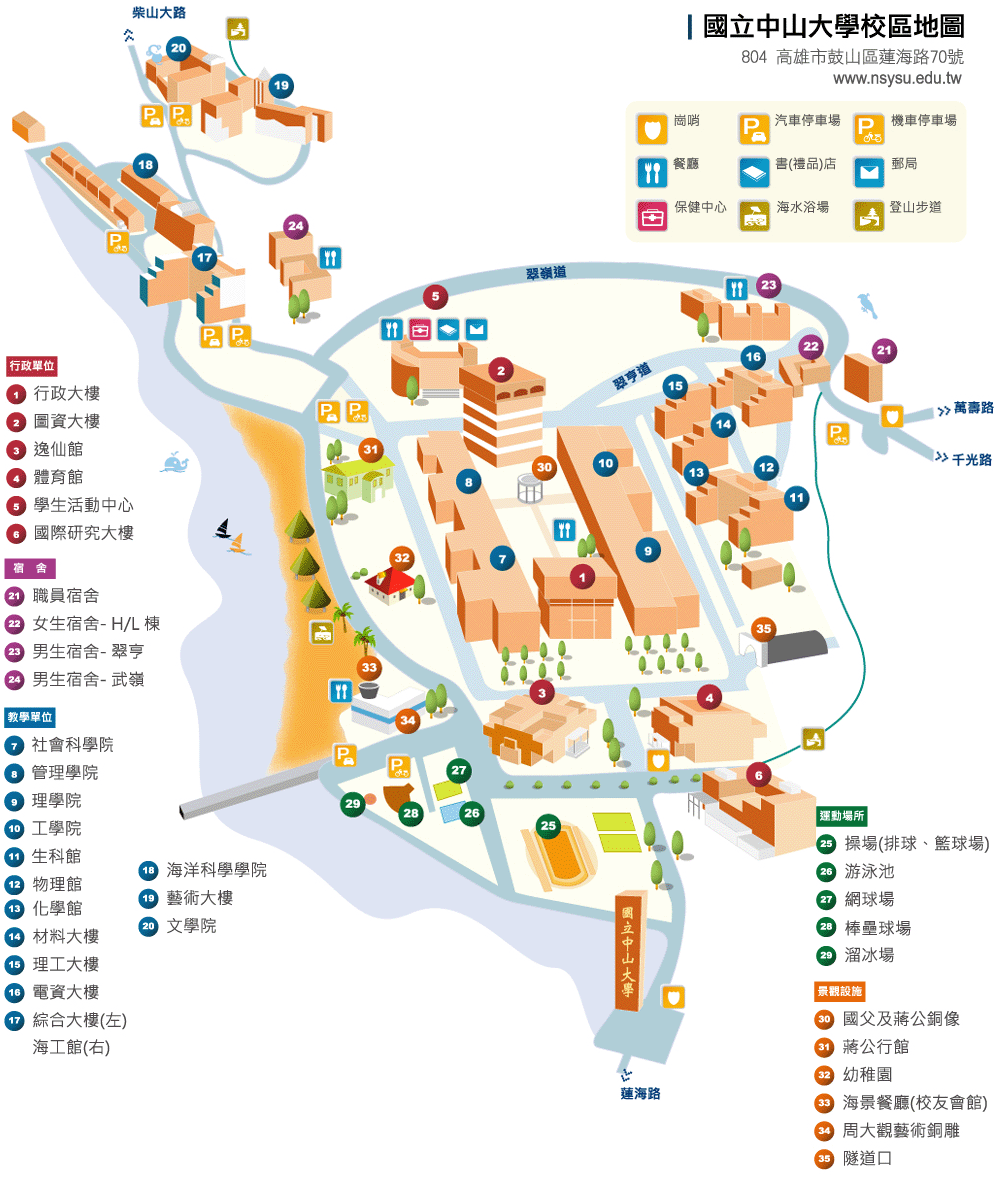 除學術研究之外，產學實務在高等教育中扮演愈來愈重要的角色，推動教師多元升等，使不同專長之教師適才適所，進而培育與產業銜接的人才，已成為各方矚目之高教焦點。本校業已設置技術報告升等管道，為使教師更加瞭解技術報告撰寫方式，本校特舉辦經驗分享會，歡迎校內校外大專校院教師踴躍報名參加。時間議程主講人12:00~12:30報到及長官致詞產學處溫志宏處長12:30~14:00技術報告升等經驗及撰寫技巧國立臺灣科技大學色彩與照明科技研究所林宗翰副教授簡歷：臺大機械工程學博士、鈺創科技顧問、工研院電光所資深工程師研究領域：3D電腦繪圖、3D影像處理技術、3D取像技術、電腦視覺14:00~14:30Q & A產學處